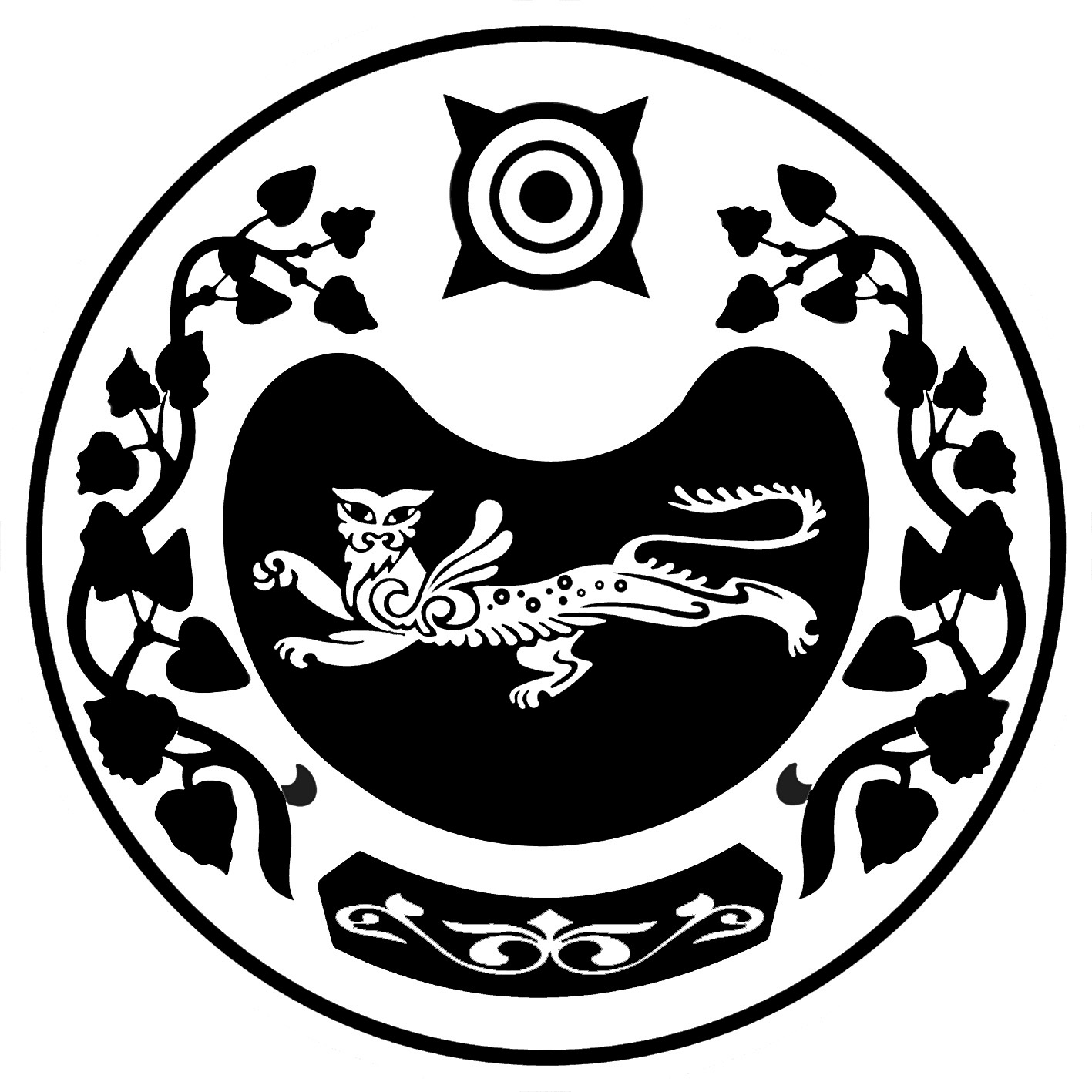 РОССИЯ ФЕДЕРАЦИЯЗЫ			        РОССИЙСКАЯ ФЕДЕРАЦИЯ  ХАКАС РЕСПУБЛИКАНЫН			         РЕСПУБЛИКА ХАКАСИЯ	          АFБАН ПИЛТİРİ				                 АДМИНИСТРАЦИЯ  ПЎДİСТİН АДМИНИСТРАЦИЯЗЫ		        МОСКОВСКОГО  СЕЛЬСОВЕТА ПОСТАНОВЛЕНИЕот ___.______.____г.                                с. Московское	                                № ___п  Об утверждении Программы профилактики рисков причинения вреда (ущерба) охраняемым законом ценностям в рамках муниципального контроля на автомобильном транспорте и в дорожном хозяйстве на территории Московского сельсовета Усть-Абаканского района                                                            Республики Хакасия на 2023 год     Руководствуясь Постановлением Правительства РФ от 25 июня 2021 г. N 990"Об утверждении Правил разработки и утверждения контрольными (надзорными) органами программы профилактики рисков причинения вреда (ущерба) охраняемым законом ценностям», администрация Московского сельсовета Усть-Абаканского районаПОСТАНОВЛЯЕТ:1. Утвердить Программу профилактики рисков причинения вреда (ущерба) охраняемым законом ценностям в рамках муниципального контроля на автомобильном транспорте и в дорожном хозяйстве на территории Московского сельсовета Усть-Абаканского района Республики   Хакасия на 2023 год.                                                     2. Разместить настоящее постановление на официальном сайте администрации Московского сельсовета в сети Интернет.Контроль за исполнением настоящего постановления оставляю за собой. Глава Московского сельсовета                                               		 А.Н. АлимовУТВЕРЖДЕНАПостановлением администрации  Московского сельсовета от ___.___________.____ г.  № ___пПрограмма профилактики рисков причинения вреда (ущерба) охраняемым законом ценностям в рамках муниципального контроля на автомобильном транспорте и в дорожном хозяйстве на территории Московского сельсовета                                                                  Усть-Абаканского района Республики Хакасияна 2023 годРаздел 1. Общие положения1. Программа профилактики рисков причинения вреда (ущерба) (далее – Программа) устанавливает порядок проведения профилактических мероприятий, направленных на предупреждение нарушений обязательных требований и (или) причинения вреда (ущерба) охраняемым законом ценностям, соблюдение которых оценивается при осуществлении муниципального контроля на автомобильном транспорте и в дорожном хозяйстве на территории Московского сельсовета                                                                  Усть-Абаканского района Республики Хакасия.Раздел 2. Аналитическая часть Программы2.1. Вид осуществляемого муниципального контроля:-муниципальный контроль на автомобильном транспорте и в дорожном хозяйстве на территории Московского сельсовета Усть-Абаканского района Республики                                                  Хакасия.2.1.1. Предметом муниципального контроля является контроль за соблюдением контролируемыми лицами обязательных требований, установленных международными договорами Российской Федерации, федеральными законами и принимаемыми в соответствии с ними иными нормативными правовыми актами Российской Федерации, Республики Хакасия, муниципальными правовыми актами Усть-Абаканского района:1) в области автомобильных дорог и дорожной деятельности, установленных в отношении автомобильных дорог:а) к эксплуатации объектов дорожного сервиса, размещенных в полосах отвода и (или) придорожных полосах автомобильных дорог общего пользования;б) к осуществлению работ по капитальному ремонту, ремонту и содержанию автомобильных дорог общего пользования и искусственных дорожных сооружений на них (включая требования к дорожно-строительным материалам и изделиям) в части обеспечения сохранности автомобильных дорог;2) установленных в отношении перевозок по муниципальным маршрутам регулярных перевозок, не относящихся к предмету федерального государственного контроля (надзора) на автомобильном транспорте в дорожном хозяйстве в области организации регулярных перевозок;Предметом муниципального контроля является также исполнение решений, принимаемых по результатам контрольных мероприятий.2.1.2. Муниципальный контроль на автомобильном транспорте и в дорожном хозяйстве   на территории Московского сельсовета Усть-Абаканского района Республики   Хакасия осуществляется Администрацией Московского сельсовета в лице: - специалистов администрации Московского сельсовета – в части соблюдения обязательных требований, указанных в подпункте 1 пункта 2.1.1 настоящей Программы. 2.2. Обзор по виду муниципального контроля.Муниципальный контроль на автомобильном транспорте и в дорожном хозяйстве на территории  Московского сельсовета Усть-Абаканского района Республики                                                  Хакасия – это деятельность органов местного самоуправления по контролю за соблюдением контролируемыми лицами требований законодательства об обеспечении сохранности автомобильных дорог местного значения при осуществлении последними деятельности и использовании автомобильных дорог местного значения  на территории  Московского сельсовета Усть-Абаканского района Республики  Хакасия (далее – автомобильные дороги), в том числе при реконструкции, капитальном ремонте, ремонте автомобильных дорог, прокладке, переносе, переустройстве инженерных коммуникаций и их эксплуатации в границах полосы отвода автомобильных дорог, строительстве, реконструкции, капитальном ремонте, ремонте сооружений пересечения автомобильной дороги с другими автомобильными дорогами и сооружений примыкания автомобильной дороги к другой автомобильной дороге, осуществлении перевозок по автомобильным дорогам опасных, тяжеловесных и (или) крупногабаритных грузов, использовании водоотводных сооружений автомобильных дорог, а также деятельность органов местного самоуправления по контролю за соблюдением контролируемыми лицами требований законодательства, установленных  в отношении перевозок по муниципальным маршрутам регулярных перевозок, не относящихся к предмету федерального государственного контроля (надзора) на автомобильном транспорте и в дорожном хозяйстве в области организации регулярных перевозок.2.3. Муниципальный контроль осуществляется посредством:- организации и проведения проверок выполнения юридическими лицами, индивидуальными предпринимателями и гражданами обязательных требований в области автомобильных дорог и дорожной деятельности    на территории Московского сельсовета Усть-Абаканского района Республики Хакасия;                                                - организации и проведения проверок выполнения юридическими лицами, индивидуальными предпринимателями и гражданами обязательных требований, установленных в отношении перевозок по муниципальным маршрутам регулярных перевозок, не относящихся к предмету федерального государственного контроля (надзора) на автомобильном транспорте и в дорожном хозяйстве в области организации регулярных перевозок, на территории Московского сельсовета Усть-Абаканского района Республики Хакасия;   - принятия предусмотренных законодательством Российской Федерации мер по пресечению и (или) устранению выявленных нарушений, а также систематического наблюдения за исполнением обязательных требований;- организации и проведения мероприятий по профилактике рисков причинения вреда (ущерба) охраняемым законом ценностям;- организации и проведения мероприятий по контролю, осуществляемых без взаимодействия с юридическими лицами, индивидуальными предпринимателями.2.4. Контролируемые лица:Под контролируемыми лицами при осуществлении муниципального контроля понимаются граждане и организации, указанные в статье 31 Федерального закона № 248-ФЗ, деятельность, действия или результаты деятельности которых, либо производственные объекты, находящиеся во владении и (или) в пользовании которых, подлежат муниципальному контролю.2.5. Перечень правовых актов и их отдельных частей (положений), содержащих обязательные требования, соблюдение которых оценивается при проведении Контрольным органом мероприятий по муниципальному контролю на автомобильном транспорте и в дорожном хозяйстве на территории Московского сельсовета Усть-Абаканского района Республики Хакасия:- Федеральный закон от 08.11.2007 № 257-ФЗ «Об автомобильных дорогах и о дорожной деятельности в Российской Федерации и о внесении изменений в отдельные законодательные акты Российской Федерации»;- Федеральный закон от 08.11.2007 № 259-ФЗ «Устав автомобильного транспорта и городского наземного электрического транспорта»;- Федеральный закон от 13.07.2015 № 220-ФЗ «Об организации регулярных перевозок пассажиров и багажа автомобильным транспортом и городским наземным электрическим транспортом в Российской Федерации и о внесении изменений в отдельные законодательные акты Российской Федерации»;- ГОСТ Р 50597-2017 «Национальный стандарт Российской Федерации. Дороги автомобильные и улицы. Требования к эксплуатационному состоянию, допустимому по условиям обеспечения безопасности дорожного движения. Методы контроля»;- ГОСТ Р 58862-2020 «Дороги автомобильные общего пользования. Содержание. Периодичность проведения»;- ГОСТ 33220-2015 «Дороги автомобильные общего пользования. Требования к эксплуатационному состоянию»;- ГОСТ 33180 «Дороги автомобильные общего пользования. Требования к уровню летнего содержания»;- ГОСТ 33181 «Дороги автомобильные общего пользования. Требования к уровню зимнего содержания».2.6. Данные о проведенных мероприятиях.В связи с запретом на проведение контрольных мероприятий, установленным ст. 26.2 Федерального закона от 26.12.2008 № 294-ФЗ «О защите прав юридических лиц и индивидуальных предпринимателей при осуществлении государственного контроля и муниципального контроля», Постановлением Правительства РФ от 30.11.2020 № 1969 «Об особенностях формирования ежегодных планов проведения плановых проверок юридических лиц и индивидуальных предпринимателей на 2021 год, проведения проверок в 2021 году и внесении изменений в пункт 7 Правил подготовки органами государственного контроля (надзора) и органами муниципального контроля ежегодных планов проведения плановых проверок юридических лиц и индивидуальных предпринимателей» плановые и внеплановые проверки в отношении контролируемых лиц, относящихся к малому и среднему бизнесу, в 2020, 2021 году не проводились. 2.7. Анализ и оценка рисков причинения вреда охраняемым законом ценностям.Ключевыми и наиболее значимыми рисками при реализации программы профилактики нарушений обязательных требований в сфере муниципального контроля на автомобильном транспорте и в дорожном хозяйстве на территории Московского сельсовета Усть-Абаканского района Республики Хакасия являются:- различное толкование содержания обязательных требований контролируемыми лицами, которое может привести к нарушению ими отдельных обязательных требований;- нарушение контролируемыми лицами обязательных требований, что может стать причиной дорожно-транспортных происшествий, повлечь за собой причинение вреда жизни и здоровью граждан, причинение материального вреда автотранспортным средствам.Проведение профилактических мероприятий, направлено на соблюдение контролируемыми лицами обязательных требований в области автомобильных дорог и дорожной деятельности, установленных в отношении автомобильных дорог и перевозок по муниципальным маршрутам регулярных перевозок, не относящихся к предмету федерального государственного контроля на автомобильном транспорте и в дорожном хозяйстве в области организации регулярных перевозок, на побуждение подконтрольных субъектов к добросовестности, что будет способствовать улучшению в целом ситуации, повышению ответственности контролируемых лиц, снижению количества выявляемых нарушений обязательных требований.Раздел 3. Цели и задачи Программы3.1. Цели Программы:- мотивация к добросовестному поведению и, как следствие, снижение уровня ущерба охраняемым законом ценностям;- устранение условий, причин и факторов, способных привести к нарушениям обязательных требований и (или) причинению вреда (ущерба) охраняемым законом ценностям;- создание условий для доведения обязательных требований до контролируемых лиц, повышение информированности о способах их соблюдения.3.2. Задачи Программы:- выявление причин, факторов и условий, способствующих нарушению обязательных требований законодательства, определение способов устранения или снижения рисков их возникновения;- формирование единого понимания обязательных требований законодательства у всех участников контрольной деятельности;- повышение уровня правовой грамотности контролируемых лиц, в том числе путем обеспечения доступности информации об обязательных требованиях законодательства и необходимых мерах по их исполнению. Раздел 4. План мероприятий по профилактике нарушенийМероприятия Программы представляют собой комплекс мер, направленных на достижение целей и решение основных задач Программы. Перечень мероприятий Программы на 2023 год, сроки (периодичность) их проведения и ответственные структурные подразделения приведены в Плане мероприятий по профилактике нарушений на автомобильном транспорте, городском наземном электрическом транспорте и в дорожном хозяйстве на территории Московского сельсовета Усть-Абаканского района Республики Хакасия (приложение № 1). Раздел 5. Показатели результативности и эффективности Программы.Оценка результативности и эффективности реализации программы по итогам года осуществляется по следующим показателям:- увеличение доли контролируемых лиц, устранивших нарушения, выявленные по результатам проведения контрольных мероприятий;- доля профилактических мероприятий в объеме контрольных мероприятий – не менее 50 %.Показатель рассчитывается как отношение количества проведенных профилактических мероприятий к количеству проведенных контрольных мероприятий. Ожидается ежегодный рост указанного показателя.Ожидаемый результат от реализации Программы:- увеличение доли законопослушных контролируемых лиц;- уменьшение административной нагрузки на контролируемых лиц;- минимизация ресурсных затрат всех участников контрольной деятельности за счет дифференцирования случаев, в которых возможно направление контролируемым лицам предостережений о недопустимости нарушения обязательных требований, а не проведение внеплановой проверки.Приложение № 1План мероприятий по профилактике нарушений законодательства на автомобильном транспорте, городском наземном электрическом транспорте и в дорожном хозяйстве на территории Московского сельсовета Усть-Абаканского района Республики Хакасия на 2022 год№ п/пНаименование мероприятияСведения о мероприятииОтветственный исполнительСрок исполнения1ИнформированиеКонтрольный орган осуществляет информирование контролируемых лиц и иных заинтересованных лиц по вопросам соблюдения обязательных требований.
Информирование осуществляется посредством размещения соответствующих сведений на официальном сайте администрации Московского сельсовета Усть-Абаканского района Республики Хакасия в информационно-телекоммуникационной сети «Интернет» и в иных формах.
Контрольный орган размещает и поддерживает в актуальном состоянии на своем официальном сайте в сети «Интернет»:
1) тексты нормативных правовых актов, регулирующих осуществление муниципального контроля ;
2) руководства по соблюдению обязательных требований.
3) программу профилактики рисков причинения вреда и план проведения плановых контрольных мероприятий;
4) сведения о способах получения консультаций по вопросам соблюдения обязательных требований;
5) доклады, содержащие результаты обобщения правоприменительной практики;
6) доклады о муниципальном контроле;
7) иные сведения, предусмотренные нормативными правовыми актами Российской Федерации, нормативными правовыми актами субъекта Российской Федерации, муниципальными правовыми актами.Должностные лица администрации ответственные за проведение муниципального контроляВ течение года2Обобщение правоприменительной практикиДоклад о правоприменительной практике при осуществлении муниципального контроля готовится ежегодно до 1 марта года, следующего за отчетным, подлежит публичному обсуждению.
Доклад о правоприменительной практике размещается на официальном сайте  администрации Московского сельсовета Усть-Абаканского района Республики Хакасия в информационно-телекоммуникационной сети «Интернет» не позднее 30 января года, следующего за годом обобщения правоприменительной практики. Должностные лица администрации ответственные за проведение муниципального контроля1 раз в год3Объявление предостереженияПри наличии у администрации сведений о готовящихся или возможных нарушениях обязательных требований, а также о непосредственных нарушениях обязательных требований, если указанные сведения не соответствуют утвержденным индикаторам риска нарушения обязательных требований, администрация объявляет контролируемому лицу предостережение о недопустимости нарушения обязательных требований и предлагает принять меры по обеспечению соблюдения обязательных требований.   
Контролируемое лицо в течение 10 рабочих дней со дня получения предостережения вправе подать в администрацию возражение в отношении предостережения.  Администрация рассматривает возражение в отношении предостережения в течение 15 рабочих дней со дня его получения и направляет контролируемому лицу ответ с информацией о согласии или несогласии с возражением. В случае несогласия с возражением указываются соответствующие обоснования. Должностные лица администрации ответственные за проведение муниципального контроляВ течение года4КонсультированиеКонсультирование осуществляется должностными лицами администрации по телефону, в письменной форме, на личном приеме либо в ходе проведения профилактического мероприятия, контрольного мероприятия. Время консультирования при личном обращении составляет 10 минут.
Консультирование контролируемых лиц и их представителей осуществляется по вопросам, связанным с организацией и осуществлением муниципального контроля:1) порядка проведения контрольных мероприятий;2) периодичности проведения контрольных мероприятий;3) порядка принятия решений по итогам контрольных мероприятий;4) порядка обжалования решений администрации. Должностные лица администрации ответственные за проведение муниципального контроляВ течение года5Профилактический визитОбязательный профилактический визит проводится в отношении контролируемых лиц, приступающих к осуществлению деятельности в сфере автомобильного транспорта, в дорожном хозяйстве не позднее чем в течение одного года с момента начала такой деятельности (при наличии сведений о начале деятельности).
Контрольный орган направляет контролируемому лицу уведомление о проведении профилактического визита не позднее чем за 5 рабочих дней до даты его проведения.
Контролируемое лицо вправе отказаться от проведения обязательного профилактического визита, уведомив об этом Контрольный орган не позднее, чем за 3 рабочих дня до даты его проведения.
Срок проведения профилактического визита (обязательного профилактического визита) составляет не более двух часов в течение рабочего дня.
Профилактический визит проводится должностным лицом  администрации в форме профилактической беседы по месту осуществления деятельности контролируемого лица либо путем использования видео-конференц-связи.
В ходе профилактического визита контролируемое лицо информируется об обязательных требованиях, предъявляемых к его деятельности либо к принадлежащим ему объектам контроля, их соответствии критериям риска, основаниях и о рекомендуемых способах снижения категории риска, а также о видах, содержании и об интенсивности контрольных мероприятий, проводимых в отношении объекта контроля исходя из его отнесения к соответствующей категории риска.
В ходе профилактического визита возможно консультирование контролируемого лица в порядке, установленном пунктом 4 настоящего Плана, а также статьей 50 Федерального закона Федерального закона от 31.07.2020 № 248-ФЗ.
При профилактическом визите (обязательном профилактическом визите) контролируемым лицам не выдаются предписания об устранении нарушений обязательных требований. Разъяснения, полученные контролируемым лицом в ходе профилактического визита, носят рекомендательный характер. Должностные лица администрации ответственные за проведение муниципального контроляВ течение года